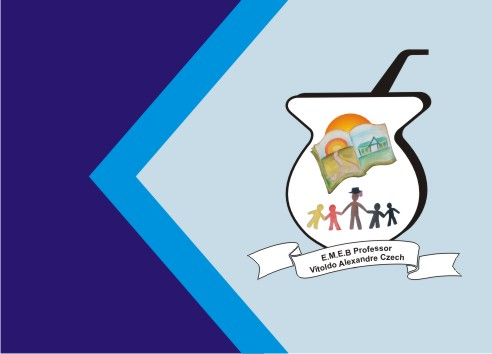 ATIVIDADE DE INGLÊS - 4º ANOCatanduvas, June07th2021Today is MondaySpelling bee - Concurso de ortografia/SoletrandoEscreva o número correspondente ao nome em Inglês.Ligue os numbers aos seus nomes em Inglês.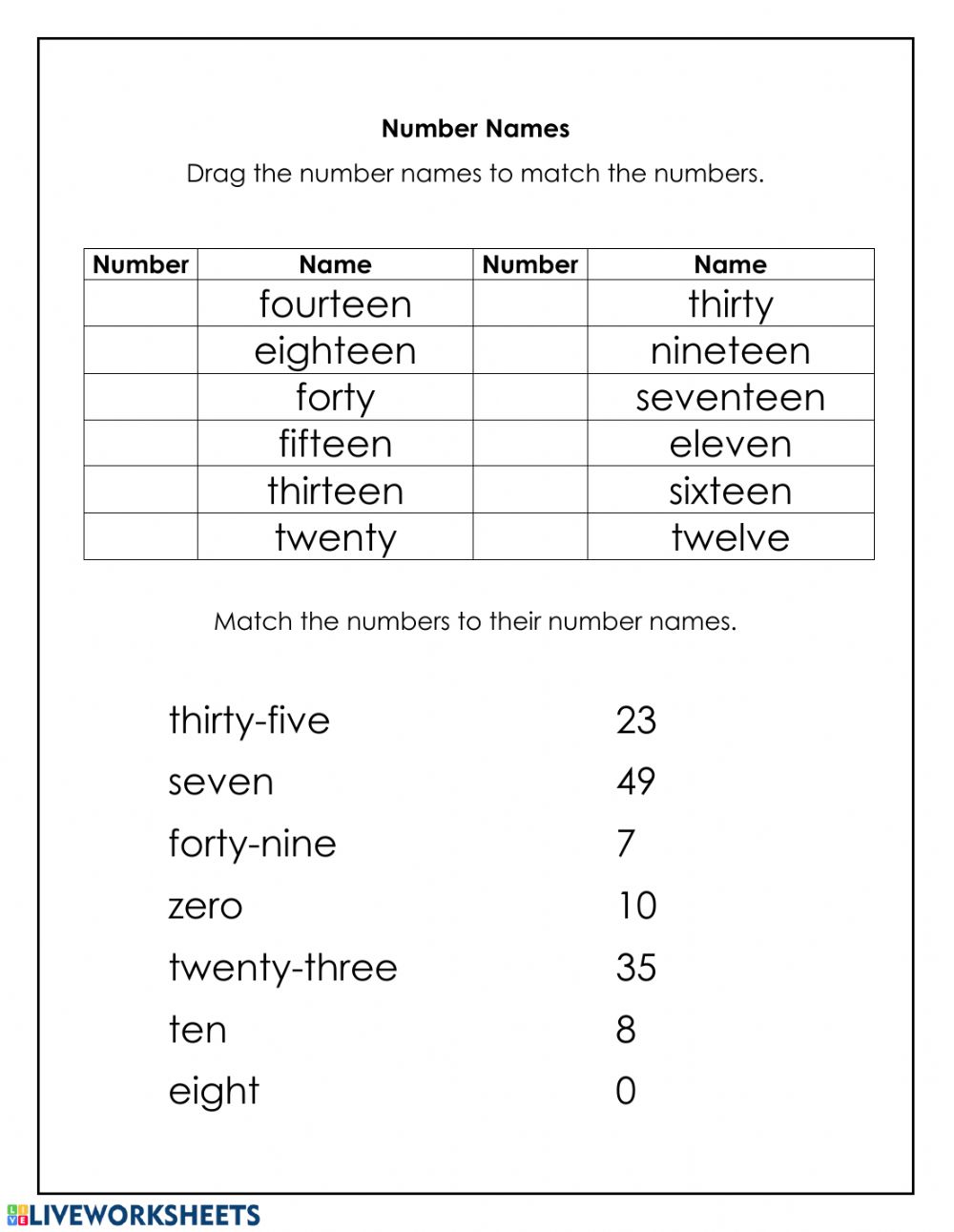 